Publicado en México el 20/03/2020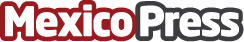 Rotoplas presenta un decálogo con iniciativas para provechar el agua para combatir el cambio climáticoRotoplas crear valor a sus usuarios y grupos de interés alineada a su estrategia de cambio climático y presenta un decálogo con iniciativas encaminadas al cuidado del medio ambiente y la sustentabilidadDatos de contacto:Rotoplas México(55) 5483 2950Nota de prensa publicada en: https://www.mexicopress.com.mx/rotoplas-presenta-un-decalogo-con-iniciativas Categorías: Nacional Televisión y Radio Ecología Solidaridad y cooperación Otras Industrias http://www.mexicopress.com.mx